МЕЖДУНАРОДНЫЙ СЕМИНАР И КРУГЛЫЙ СТОЛ   УПРАВЛЕНИЕ ОТХОДАМИ, ПЕРЕРАБОТКА МУСОРА  ЕВРОПЕЙСКИЙ ОПЫТ И ПЕРСПЕКТИВЫ ОТРАСЛИ ДЛЯ РОССИИ12 МАРТА 2014 МОСКВА, РОССИЯ МОСКОВСКАЯ ТОРГОВО-ПРОМЫШЛЕННАЯ ПАЛАТА Европейско-Российская бизнес ассоциация «ERBA» в сотрудничестве с Московской Торгово-промышленной Палатой и Европейским Экспертным Советом LE CONSEIL DES EXPERTS приглашают на международный семинар и круглый стол по теме «УПРАВЛЕНИЕ ОТХОДАМИ, ПЕРЕРАБОТКА МУСОРА». Мероприятие является предварительным этапом подготовки к крупной общероссийской конференции, запланированной на осень 2014 г. Даты проведения: 	12 марта 2014 г. Место проведения:	Московская ТПП, ул. Шарикоподшипниковская 38/1.Темы семинара и круглого стола:WASTE MANAGEMENT - Управление отходами, сбор мусора, сортировка, утилизация. WASTE-TO-ENERGY       - Энергия из отходов, мусоросжигательные станции. RECYCLING                      - Вторичная переработка мусора по видам сырья. ECOLOGY 		       - Экология отходов, европейские решения.  В программе:Доклады и презентации новейших технологий ведущих специалистов и представителей компаний из ФРАНЦИИ, ГЕРМАНИИ, ДАНИИ, ШВЕЦИИ и РОССИИ. Круглый стол с участием российских и европейских экспертов и официальных лиц по перспективам отрасли и бизнеса в России, изменениям и дополнениям в законах РФ. Посещение 3-го МУСОРОСЖИГАТЕЛЬНОГО ЗАВОДА (EVN, Австрия) в Москве. Семинар/тренинг «ГОРОДСКОЙ МЕНЕДЖМЕНТ ОТХОДОВ».  Для участия в мероприятии приглашаются:- руководители профильных министерств и ведомств регионов РФ; - главы и руководители департаментов районных и городских администраций;- директора и специалисты муниципальных организаций и коммерческих компаний;- другие заинтересованные лица. Размер регистрационного взноса: Для администраций, муниципальных компаний, некоммерческих организаций: 		-  8 500 рублей, при оплате до 27 февраля 2014 г. -  10 000 рублей, при оплате после 20 февраля 2014 г. Для коммерческих предприятий: - 12 000 рублей, при оплате до 27 февраля 2014 г. - 15 000 рублей, при оплате после 20 февраля 2014 г. В стоимость взноса входит: участие в круглом столе, семинаре, посещение объекта, материалы.  ПРИГЛАШЕННЫЕ РОССИЙСКИЕ СПИКЕРЫ:ГИЗАТУЛИН РИНАТ РИНАТОВИЧ. Заместитель Министра природных ресурсов РФ.КИРИЛЛОВ ВЛАДИМИР ВЛАДИМИРОВИЧ. Руководитель Федеральной службы по надзору в сфере природопользования.  ХОВАНСКАЯ ГАЛИНА ПЕТРОВНА. Председатель комитета ЖКХ Госдумы РФ. ГРАЧЁВ ИВАН ДМИТРИЕВИЧ. Председатель комитета по энергетике Госдумы РФ. СТЕПАШИН СЕРГЕЙ ВАДИМОВИЧ. Председатель наблюдательного совета "Фонд содействия реформированию ЖКХ"МИЛУШКИН СЕРЕГЕЙ ЮРЬЕВИЧ. Президент «Национального объединения операторов по обращению с отходами производства и потребления».ЮРИЙ ВЛАДИСЛАВОВИЧ РЯБИЧЕВ. Председатель подкомитета по клинингу ТПП РФ. АЛЕКСЕЕВ СЕРГЕЙ МИХАЙЛОВИЧ. Председатель Комитета по природопользованию и экологии ТПП РФ. ПРЕДВАРИТЕЛЬНАЯ ПРОГРАММА:09.00-10.00	WASTE MANAGEMENT - Управление отходами, сбор мусора, сортировка.ПриглашенныеЕвропейские    ЭЛЕН ВАСИЛИНА, CONSEIL DES EXPERTS, ФРАНЦИЯдокладчики:  	CITY WASTE MANGMENT – ГОРОДСКОЙ МЕНЕДЖМЕНТ ОТХОДОВТАТЬЯНА ШТЕРН, ШВЕДСКАЯ МОДЕЛЬ УПРАВЛЕНИЯ ОТХОДАМИ 10.00-11.00      WASTE-TO-ENERGY - Энергия из отходов, Мусоросжигательные станции.Приглашенные Европейские   СВЕН ХАРПЕРИНГ, AUGEILAS/SECOCOAL, ГЕРМАНИИдокладчики:    БЕТТИНА КАМУК, RAMBOLL ENERGY, ДАНИЯ 		ЙЕНС БЕНСЕН, DALL ENERGY, ДАНИЯ11.00-12.00     RECYCLING - Вторичная переработка мусора по видам сырья.	Приглашенные Европейские  	ЭЛЕН ВАСИЛИНА, CONSEIL DES EXPERTS, ФРАНЦИЯдокладчики:     МОГЕНС КНУДСЕН, C.F.NIELSN, ДАНИЯФРАНС МОШЕЛЬ, ФРАНЦИЯ/БЕЛЬГИЯ12.00-13.00	КРУГЛЫЙ СТОЛ С УЧАСТИЕМ РОССИЙСКИХ И ЕВРОПЕЙСКИХ СПЕЦИАЛИСТОВ ПО ПЕРСПЕКТИВАМ РАЗВИТИЯ ОТРАСЛИ И БИЗНЕСА В РОССИИ, ИЗМЕНЕНИЯМ И ДОПОЛНЕНИЯМ В ЗАКОНАХ РФ. 14.00-17.00	ГРУППА WASTE-TO-ENERGY ПОСЕЩЕНИЕ 3-ГО МУСОРОСЖИГАТЕЛЬНОГО ЗАВОДА14.00-16.30	ГРУППА CITY WASTE MANGMENT / RECYCLING СЕМИНАР/ТРЕННИНГ – ГОРОДСКОЙ МЕНЕДЖМЕНТ ОТХОДОВПодробности и регистрация в Европейско-Российской Бизнес Ассоциации ERBA www.ERBArus.ru 129515, Москва, ул. Академика Королева 13/1, , +74997030757, +7 495 638 5485,  vik@erbarus.ru Координатор программы:  Гавриш Дария dg@erbarus.ru, +7 916 427 0393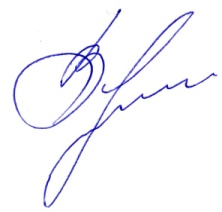 